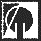 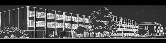 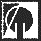 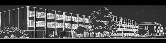 A. Yarışmanın Adı ve Teması: Karadeniz Teknik Üniversitesi Mimarlık Bölümü Mezunları Derneği, “BULUŞMA” temalı Afiş YarışmasıB. Yarışmayı Düzenleyenler:Karadeniz Teknik Üniversitesi Mimarlık Bölümü Mezunları Derneği (KTÜ MİM BMD)C. KTÜ Mimarlık Bölümü Mezunları Derneği Hakkında:"Karadeniz Teknik Üniversitesi Mimarlık Bölümü Mezunları Derneği", Haziran 2004'te 13 kurucu üye ile faaliyete geçmiştir. Amacı; ülke çapında KTÜ mimarlık camiasının lobisini oluşturmak, KTÜ Mimarlık Bölümü'nün adını duyurmak, mezunlarımız ve öğrencilerimiz arasındaki haberleşmeyi, dayanışmayı ve iletişimi sağlamaktır. Kurulduğu tarihten bu yana derneğimiz, bir yandan kurumsallaşma sorunlarına çözüm aramaya çalışırken bir diğer yandan mezunlarımızı bir çatı altında toplamaya yönelik faaliyetlerde bulunmayı hedeflemiştir.D. Yarışmanın Konusu ve Amacı: Afiş yarışmasının teması, “Buluşma” olarak belirlenmiştir. Yarışma; KTÜ MİM BMD’nin 10. Etkinliği tanıtımlarında kullanılmak üzere mimarlık mesleği, mimar kimliği, mezuniyet, aidiyet gibi çoğaltılabilecek alt kavramlara hizmet eden bir afiş tasarımını konu edinmektedir.Yarışmanın amacı, “afiş”in toplumsal iletişimdeki gücü ve yaygın etkisinden yararlanarak; KTÜ Mimarlık Bölümü kimliğini vurgulamayı, mezunlar ve öğrenciler arasındaki iletişimi özgün bir dille yorumlamayı, buluşma teması hakkında fikir üretmeyi ve gerçekleştirmeyi amaçlamaktadır.Yarışmaya katılan tüm eserler, derneğin web sayfası ve sosyal medya hesabında yayınlanması suretiyle teşvik edilecektir. E. Yarışmaya Katılım Koşulları:1. Yarışma, Türkiye’deki tüm üniversitelerinin Mimarlık, İç Mimarlık, Şehir ve Bölge Planlama ve Peyzaj Mimarlığı Bölümlerinde öğrenim gören lisans-lisansüstü düzeyindeki öğrencilere açıktır.2. Yarışmaya başvuru tarihinde öğrencilik statüsünün sürmesi şarttır.3. Yarışmacılar en fazla 3 (üç) afiş ile yarışmaya katılabilirler.4. Yarışma tek bölümlüdür ve katılım ücretsizdir.5. Afişler, aşağıda (F maddesi) koşulları belirtilmiş nitelikte, hem sayısal ortama kayıtlı olarak hem de foto blok baskı olarak gönderilecektir.6. Yarışmada teknik bir kısıtlama yoktur, uygulanacak dijital teknik tasarımcıya bırakılmıştır.7. Gönderilen afişlerin özgün olması beklenmektedir.8. Katılımcı yarışmaya, bu yarışmadan önce veya bu yarışmayla eş zamanda yapılan herhangi bir yarışmada ödül almamış ve sergilenmemiş eserleriyle katılabilir.9. Katılımcı, tasarımın tümüyle kendisine ait olduğunu kabul, beyan ve taahhüt eder. 10. Yarışmaya katılan tüm katılımcılar, bu şartname hükümlerini kabul etmiş sayılırlar. F. Afiş Teslim Formatı:Afiş, 30x50 cm boyutunda ve en az 300 pix/inch jpeg olacak şekilde düşey olarak tasarlanmalıdır. Fotoblok olarak teslim edilecek afişin kenarlarında paspartu ya da boşluk bırakacak bir çerçeve bulunmamalıdır. Baskının kaliteli olması için mümkün olan en yüksek çözünürlükte kaydedilmesi gerekmektedir. Tasarımcı tarafından öngörülen bir yerde, KTÜ MİM BMD’nin logosuna yer verilmelidir. Logo için ; http://ktu-mim-bmd.tripod.com veya https://www.facebook.com/ktu.mimbmd.3 adresleri ziyaret edilebilir.Afiş, katılımcıya ait herhangi bir kimlik bilgisi içermemelidir. Afişin arka yüzeyinde sağ alt köşeye, en az (2) harf ve (4) rakamdan oluşan bir rumuz yazılmalıdır. Yarışmacıya ilişkin herhangi bir kimlik bilgisi veya adres, eserin herhangi bir yerine veya dijital kopyasına (CD) kesinlikle yazılmamalıdır. Eserin rumuzu, dijital kopyada (jpeg olarak) dosya adı olarak kaydedilmelidir. Foto blok baskı olarak gönderilecek olan afişler yanında, katılımcı formu ve çalışmaya ait en fazla 150 kelimelik (buluşma teması yorumunu içeren) bir rapor da teslim edilmelidir. Bu rapor, eksiksiz olarak doldurulmuş katılım formu ile birlikte kapalı bir zarfta teslim edilmelidir. Bu zarfın üzerinde sadece katılımcıya ait rumuz yer almalıdır.G. Afişlerin Gönderilmesi:Yarışmaya afiş teslim edecek olan katılımcılar, kendi anlatım biçimlerine uygun her türlü yaklaşımı/yorumu kullanmakta serbesttirler. Fotoğrafların kayıtlı olduğu CD/DVD ve Katılım Formlarının olduğu başvuru dosyası, kargo veya elden teslim edilmek üzere 25 Mart 2016 tarihine kadar Fulya ÜSTÜN DEMİRKAYA veya Serap DURMUŞ’a teslim edilmelidir.Adres: Karadeniz Teknik Üniversitesi Mimarlık Fakültesi, Mimarlık Bölümü, 61080, Trabzon. İletişim: fulyastn@ktu. edu.tr, serapdurmus@ktu.edu.trH. Yarışma Takvimi:Duyuru: 8 Şubat 2016 Pazartesi
Son Katılma Tarihi: 25 Mart 2016 Cuma saat 17.00’e kadar
Seçici Kurul Değerlendirmesi: 28 Mart 2016 Pazartesi
Sonuçların Açıklanması: 4 Nisan 2016 Pazartesi
Ödül Töreni ve Sergi Açılışı: 13 Mayıs 2016 Cuma
Sergi Süresi: 13-15 Mayıs 2016I. Ödüller: Öğrenciler için başarı ödülü ve başarı belgesi, sergilenmeye değer bulunan eserlere ise başarı belgeleri verilecektir. Birincilik Ödülü: 500 TLİkincilik Ödülü: 300 TLÜçüncülük Ödülü: 200 TLJ. Telif Hakkı: Karadeniz Teknik Üniversitesi Mimarlık Bölümü Mezunları Derneği, ödül ve sergilemeye değer bulunan eserleri, eser sahibinin ismi ile birlikte etkinliklerinde, sergileme, afiş, katalog, broşür vb. her türlü tanıtım malzemelerinde kullanma ve gösterme, medyada yayınlama hakkı da dâhil olmak üzere 5846 sayılı yasadan doğan tüm telif haklarına sahip olacaktır. K. Sergileme: Yarışmaya katılan afişlerin sergisi, 13-15 Mayıs 2016 tarihlerinde Trabzon’da düzenlenecek olan Karadeniz Teknik Üniversitesi Mimarlık Bölümü Mezunları Derneği buluşmasında açılacaktır.L. Seçici Kurul:Prof. Dr. İlkay ÖZDEMİR (KTÜ Mimarlık Bölümü, Bölüm Başkanı)Prof. Dr. Cengiz ACAR (KTÜ Peyzaj Mimarlığı Bölümü, Bölüm Başkanı)Doç. Dr. Cenap SANCAR (KTÜ Şehir ve Bölge Planlama Bölümü, Bölüm Başkanı)Doç. Dr. Erkan AYDINTAN (KTÜ İç Mimarlık Bölümü, Bölüm Başkanı)Yrd. Doç. Dr. Serap DURMUŞ (KTÜ Mimarlık Bölümü Mezunları Derneği, Yönetim Kurulu üyesi)Yrd. Doç. Dr. Fulya ÜSTÜN DEMİRKAYA (KTÜ Mimarlık Bölümü Mezunları Derneği, Yönetim Kurulu üyesi)Mimar Emrah Ömer ÇAM (KTÜ Mimarlık Bölümü Mezunları Derneği Başkanı)M. Değerlendirme:Seçici Kurul, 2016 yılı 28 Mart tarihinde Trabzon’da toplanarak, 3 Başarı Ödülü ve 10 sergilenmeye değer eseri belirleyecektir.N. Katılım ve Başvuru FormuKATILIM VE BAŞVURU FORMUKATILIM VE BAŞVURU FORMUADI-SOYADIÜNİVERSİTEFAKÜLTEBÖLÜMÖĞRENCİ NUMARASISINIFADRESTELEFONE-POSTATARİH VE İMZAESERLERESERLERRUMUZ-1RUMUZ-2RUMUZ-3